YAYASAN WIDYA MANDALA SURABAYA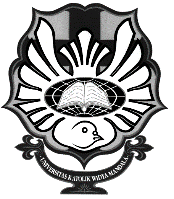 UNIVERSITAS KATOLIK WIDYA MANDALA SURABAYAFAKULTAS TEKNOLOGI PERTANIANJl. Dinoyo 42 – 44 Telp. (031) 5678478 ext. 110, Fax. (031) 5678478 ext. 267 Surabaya 60265MEMOPERSETUJUAN PRA SKRIPSI MAHASISWADengan ini menyatakan mengetahui pengajuan pra skripsi mahasiswa:Nama	:NRP	:Rencana judul skripsi	:Demikian memo ini dibuat untuk digunakan sebagai mana mestinya.Surabaya, ………………………….Dosen Penasihat Akademik,          Paraf Nama dosenNIK. NIDN.